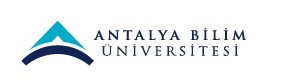 ANTALYA BİLİM ÜNİVERSİTESİPERSONEL VE ÖĞRENCİ TAŞIMA (SERVİS) İŞİNE AİT TEKNİK ŞARTNAMETANIMLAR:Bu teknik şartnamede, ANTALYA BİLİM Üniversitesi İDARE, İşi yapacak olan gerçek veya tüzel kişi “YÜKLENİCİ”  olarak adlandırılmıştır.İŞİN TANIMIİş bu şartnamenin konusu, aşağıda belirtilen şartlar dahilinde YÜKLENİCİ tarafından ÜNİVERSİTE personellerinin, öğrencilerinin ve Üniversite’nin ulaşım hizmetini kullanmasına izin verdiği 3. Kişilerin işe geliş ve gidişlerinin ÜNİVERSİTE’nin talimat /onayı doğrultusunda İşbu şartname ekindeki Ek 1-Hizmet detayları ve Fiyat teklif mektubunda belirtilen güzergah ve ihtiyaç halinde daha sonra belirlenecek yeni güzergahlarda ÜNİVERSİTE’nin bildireceği kullanıcı sayılarına uygun tip ve kapasitede tahsis edeceği servis araçları ile sağlaması hizmetinin ve bağlantılı her türlü ekstra taşımacılık isteklerinin yerine getirilmesini ve tarafların bu iş ve hizmetin ifasına ilişkin hak ve yükümlülüklerini düzenlemektedir.2-İŞİN KAPSAMIÜniversitemiz Lara, Meydan, Şarampol, Konyaaltı, Uncalı, Döşemealtı, Şirinyalı, Ahatlı, istasyonlarına/dan öğrencilerin, akademik ve idari personelin mesaiye gidip gelmelerine ilişkin hizmet alımı işidir.3-PERSONEL SERVİS ARAÇLARINDA ARANACAK ŞARTLAR:3.1. Otobüslerin hareket saati, kalkış yerleri, takip edecekleri güzergâh ve durak mahalleri idare tarafından düzenlenecek olup, yükleniciye bildirilen kalkış yerleri ve hareket saatleri dikkate alınarak, otobüsler hareket saatlerinden en az 15 dakika önce harekete hazır bulundurulacaktır.Araçlarda sonradan yapılan koltuk ilavesi veya ruhsatta yapılan yeni düzenleme ile aracın; otobüs, midibüs veya minibüs sayılması hususları kesinlikle kabul edilmeyecek ve bundan dolayı yüklenici herhangi bir hak talebinde bulunmayacağını peşinen kabul ve taahhüt etmiş sayılacaktır.İstenilmiş olan otobüsler; sonradan proje ile değiştirilmiş ya da belediye tipi koltuğa sahip olmayacaktır. İstenilmiş olan otobüslerin koltukları; orijinal, şehirlerarası yolculuk tipi olacaktır.3.2. Teklif edilen:Minibüsler: En az 19+1 1 Kişi taşıma kapasiteli, 2015 model veya üzeri (ruhsat ile belgelendirilmesi zorunludur).Midibüsler: En az 27+1Kişi taşıma kapasiteli, 2015 model veya üzeri (ruhsat ile belgelendirilmesi zorunludur).Öğrenci Taşımacılığı için C Plaka, gezi vb. durumlar için TURSAB Yetki Belgesi firmaların kendisinde olmalıdır. Personel Servislerinde ise D2 veya C Plaka olması zorunludur. Model tespitinde araca ait Motorlu Araç Trafik ve Tescil belgelerindeki model esas alınacaktır.SERVİS GÜZERGÂH LİSTESİ3.3. Personel servis aracını kullanan şoförlerin, 25 Şubat 2004 tarih ve 25384 Sayılı Resmi Gazetede yayımlanan Kamu Kurum ve Kuruluşları Personel Servis Hizmet Yönetmeliğinin 14.maddesinin (a, b, c) bentlerindeki özellikleri taşıdığına dair belgeleri yüklenici işe başlamadan önce İdareye verecektir.3.4.Personel servis araçları kamu kurum ve kuruluşları personel servis hizmet yönetmeliği 12. maddesinin (b).(c) ve (d) bentlerindeki şartları taşıması zorunludur.4— YÜKLENİCİ;4.1.Servis hareket saatlerini idare tarafından belirlenen saat dışında hareket edilmeyecek olup, tüm servislerin hareket saati aynı olacaktır,4.2. Taşıma hizmeti sırasında sürücüler hiçbir şekilde , görüntülü ve/veya sesli müzik aleti ve sistemlerini kullanmayacak olup, kulaklıksız  cep telefonu görüşmesi  yapmayacaktır..4.3. Zaruri haller dışında belirlenen güzergâh dışına çıkılmayacak, belediyelerce veya il-ilçe trafik komisyonlarınca belirlenen kararlara uyacaktır.4.4. Çalıştırdıkları personelin sosyal güvenlik yönünden sigorta işlemlerini yaptıracaktır,4.5. Gerçek kişi ise, 507 sayılı Esnaf ve Sanatkârlar Kanununa tabi meslek odalarına, özel hukuk tüzel kişisi ise, ilgili ticaret veya sanayi odaları ile ticaret ve sanayi odalarına kayıtlı olmakla, yükümlüdürler.5- SÜRÜCÜLERDE ARANACAK ÖZELLİKLER;5.1. Türk Ceza Kanununun 403,404,414,415.416,418,429,430,431,432,435,436 ve 572 inci maddelerinde belirtilen suçlardan hürriyeti bağlayıcı hüküm giymemiş olması,5.2. Şoförler, servis aracının niteliğine uygun sınıfta ve 25 - 60 yaş aralığında en az 5 yıllık sürücü belgesine sahip olacaktır,5.3. Asli kusurlu ve bilinçli taksirli olarak birden fazla ölümlü trafik kazasına karışmamış olması, alkollü olarak araç kullanma ile hız kuralını ihlal nedeniyle sürücü belgelerinin birden fazla geri alınmamış olması, zorunludur. 5.4.Karayolları Yolcu Taşıma Yönetmeliği uyarınca şoförlerin SRC ve Psikoteknik belgelerine haiz olması gerekmektedir.5.5. Servis şoförleri tüm Üniversite personeli ve öğrencilerine karşı nazik olmalı, hizmetin yürütülmesi sırasında kurum personeli ile gereksiz diyaloga girmemelidir.5.6. Hizmet için belirlenen sürücülerin mücbir bir sebep olmadan İdare’den habersiz değiştirilememesi, sözleşme süresi boyunca aynı sürücülerin çalıştırılması zorunludur.6- SİGORTA ZORUNLULUĞU;Yüklenici, personel servis hizmetinde kullanacakları taşıtlara, 2918 sayılı Karayolları Trafik Kanunuyla getirilen Zorunlu Mali Sorumluluk Sigortasını yaptırmak zorundadırlar. Zorunlu Mali Sorumluluk Sigortası bulunmayan servis araçları ile personel taşımacılığı yapılamaz. Kasko ve Koltuk Sigortası zorunludur.Bu madde hükmüne aykırı olarak faaliyet gösteren araçlar hakkında 2918 sayılı Karayolları Trafik Kanununun ilgili hükümleri uygulanır.7- DENETİM:7.1. Taşıma hizmeti devam ettiği süre içerisinde, İdare tarafından oluşturulacak yetkililerce her an ve periyodik olarak denetim yapabilir. Denetimlerde İdarenin yetkilendirdiği ekip veya kişilere denetim için  kolaylık gösterilecektir. (İdari – Destek Hizmetleri Daire Başkanlığı ve Yerleşkelerde bulunan İdari Amirler denetim yapmaya yetkili kişilerdir.)7.2. Yapılan denetimler veya idareye ulaşan şikâyetler sonucunda şartname kurallarının ihlal edildiğinin tutanakla tespit edilmesi halinde sözleşmedeki cezai işlemler uygulanır.8- ARAÇLARDA UYULMASI GEREKEN KURALLAR:8.1. Araçların iç ve dış mekanlarında, İdarenin onayı olmadan, herhangi bir çıkartma, poster, kart, süs eşyaları vb. gibi malzemeler ile yasak yayın bulundurulmayacak, şoför dahil hiç kimse alkol ve benzeri maddeleri kesinlikle kullanmayacaktır.8.2. Servis araçlarının sağ ön camında görülebilir-okunaklı numaralı güzergâh levhası devamlı asılı bulundurulacaktır.8.3. Araçların her türlü sigortası yüklenici tarafından yapılmış olacaktır.8.4. Araçların içleri ve dışları daima temiz bulundurulacaktır. Koltuklarında ve döşemelerinde herhangi bir deformasyon olmayacak, meydana gelen lekelenmeler ve deformasyonlarda gerekli düzenleme hemen yapılacaktır8.5. Araçların tümünde kış aylarında mevsime uygun şartlarda lastik, zincir, çekme halatı ve takoz bulundurulacak, dikkat levhası, ilk yardım çantası, yangın söndürme aleti ve yedek lastik istisnasız devamlı bulundurulacaktır. 8.6. Araçların günlük temizlikleri mutlaka yapılmalıdır. Aksi halde 500.00 TL Ceza uygulanır ve ilk hakedişten kesilir. 9- SERVİS ÖNCESİ ARAÇ HAZIRLIĞI9.1. Servis Araçlarının servise çıkmadan önce tüm bakımları (Aracın temizliği, ısıtma ve soğutma sistemlerinin mevsim koşullarına göre uygun ve çalışır durumda olması, koltukları kırık, yırtık ve yolcuyu rahatsız etmeyecek şekilde olması vb.) yapılmış olmalıdır. Yaz aylarında soğutma, kış aylarında ısıtma işlemleri personel araca binmeden önce yapılacağından, personel araca bindikten sonra araç içerisindeki sıkıntılar (ısınmama, soğutmama, temizlik, şoför dâhil sigara içilmesi, koltuk arıza vb.) üç personel tarafından tutanak altına alınarak imzalanması halinde, başka bir ihtara gelerek kalmaksızın her bir kusur için ayrı ayrı olmak üzere 500,00.TL.. Ceza uygulanır ve ilk hakedişten kesilir.10-DİĞER HUSUSLAR:10.1. Taşıma işlerinde kullanılacak otobüslerin her türlü yükümlülükleri ve masrafları yükleniciye aittir. Seferler Türkiye saatine göre idarenin belirlediği zamanda yerine getirilecektir. Sefer esnasında meydana gelmesi muhtemel arıza, kaza vs. nedenler seferleri aksatmayacaktır. Yüklenici İdarenin ikazına meydan vermeden şartnameye uygun başka bir araç tahsis etmek suretiyle taahhüdünü yerine getirecektir.10.2. Taşıma işinin yürütülmesi ile Yüklenicinin bu işle ilgili olarak çalıştıracağı personel bakımından ceza ve hukuk yasaları ile İş Kanunu, İş Sağlığı ve Güvenliği Kanunu, Trafik Kanunu, Sosyal Sigortalar Mevzuatı ile ilgili bütün kanunlar, Karayolları Trafik Tüzüğü, Belediye Nizamnameleri vb. tüzük ve nizamnamelerin uygulanmasından doğacak her türlü sorumluluk yükleniciye aittir.10.3. Taşıma sözleşmesi ile ilgili, bilcümle belediye ve il trafik komisyonunda, yapılması gerekli teşebbüs, müsaade ve her türlü işlemi takip ve sonuçlandırma Yükleniciye aittir. Bu İşlemden doğacak her türlü masraf, vergi, resim ve harçlar Yüklenici tarafından karşılanacaktır.10.4. Yüklenici hizmetin görülmesi sırasında, taşıdığı personeli, kendisinin veya çalıştırdığı Personelin sebebiyet verdiği (ihmal, dikkatsizlik, tedbirsizlik ve vasıfsız işçi çalıştırma vb.)  Zarar ve ziyanı tazminiyle sorumludur. İdareye bu konu ile ilgili hiçbir surette hukuki ve cezai sorumluluk yüklenemez.10.5. Yüklenici hizmetin görülmesi sırasında 3. şahıslara karşı sebebiyet verdiği (ihmal, dikkatsizlik, tedbirsizlik ve vasıfsız işçi çalıştırma vb.) zarar ve ziyandan sorumludur. İdareye bu konu ile ilgili hiçbir surette hukuki ve cezai sorumluluk yüklenemez.10.6. Yüklenici, trafik ve kasko sigortası ile 3. şahıslarca açılacak her türlü dava, zarar ve ziyan taleplerine karşı sorumludur. İdare, bu kabil dava, şikâyet ve benzeri konulara hiçbir şekilde taraf ve muhatap değildir. 10.7. İdare tarafından belirlenmiş duraklardan başka bir yerde indirme bindirme yapılamaz. İdare, güzergâhlar üzerinde belirlenmiş durakları değiştirebileceği gibi, yeni duraklarda oluşturabilecektir. Bu değişiklikler nedeniyle toplam 10 Km. ye kadar olan değişikliklerde birim fiyatlarda herhangi bir değişiklik yapılmayacaktır.10.8. İdare önceden bildirmek suretiyle resmi tatiller, sömestr tatili ve yetkili makamların tatil kararlarının uygulandığı günlerde de bu araçları talep edebilir. Yüklenici bu talebi karşılamak zorundadır.10.9. Araç sürücüsünün servis sırasında trafik kurallarına uymak zorundadır,10.10. İdare gerek gördüğünde araç sayısını azaltıp veya artırabilir.10.11. Sefer mesafeleri 10 kilometre toleranslı olacaktır.10.12. Teklifler de fiyatların eşit olması halinde, üst model araç teklifleri tercih edilecektir.10.13. Servis araçları yolcular içindeyken petrol istasyonlarına girmeyeceklerdir. Servis öncesi yakıtlar temin edilecektir.10.14. Servis şoförlerinin herhangi bir şikâyeti olması durumunda üniversite personeliyle kesinlikle muhatap olmayacak ve tartışmayacaktır. Şikâyetini yüklenici firma temsilcisine iletecektir. Şikâyet konusu iş yüklenici ile idare arasında çözümlenecektir.10.15. Yüklenici, işe başlamadan önce araç ruhsatlarının suretini teslim edecektir. Şartlara uymayan araçlar kabul edilmeyecektir. Ayrıca idarenin izni olmadan araç ve şoför değişikliği yapılmayacaktır. Araçların kalkış saatlerini değiştirme hakkı sadece idarede olacaktır. Şoför ya da yüklenici araçların kalkış saatlerinde değişiklik yapma hakkı yoktur.10.16. Yüklenici firmanın işin ifası için görevlendirdiği araçlar fenni muayenesi yapılmış, bakımlı, temiz, tüm koltuklarında emniyet kemeri olmalı, ısıtma ve soğutma sistemleri mevsim koşullarına uygun çalışan araçlar olmalıdır. Yaz aylarında soğutma, kış aylarında ısıtma işlemleri personel araca binmeden 15 dk önceden sağlanmalıdır.10.17. İdarenin araçlar için park yeri temin etme sorumluluğu bulunmamaktadır. Ancak yüklenici, idarenin mevcut park yerlerinden müsait olursa istifade edebilir.10.18. Servis araçlarında kesinlikle sigara içilmeyecektir. Araçlarda sigara içilmeyeceğine dair uyarıcı işaretler bulundurulacaktır.10.19. Yüklenici günlük servis hizmetlerini doğru yönlendirmek, araçların park ve güzergâh trafiğini düzenlemesi için 2 servis yöneticisini (servis hizmeti veren sürücüler olmayacak) servis hizmetleri süresince yerleşkelerde hazır bulunduracaktır.10.20. Araçların lastikleri teknik standartlara uygun olacak, lastikler dişsiz olmayacak, idarece gerek görülmesi halinde değiştirilmesi talep edilen lastikler yenilenecektir. Jantlar fabrika orijinali olacaktır. Her mevsime göre uygun lastikler kullanılacaktır.10.21. Araçların klimaları, aracın özelliğine uygun soğutma sistemi ve ısıtma sistemi olacaktır. Sistemler problemsiz çalışacak güçte olmalıdır.10.22. 04.04.2009 tarih, 27190 sayılı Resmi Gazetede yayımlanarak yürürlüğe giren “Egzoz Gazı Emisyonu Kontrolü Yönetmeliği” kapsamında trafikte seyreden araçların egzoz gazı ölçümlerini yaptırmaları ve emisyon sınır değerlerine uygun yakıt kullanmaları zorunludur.10.23. Araç şoförleri saç ve sakal traşlı, beyaz gömlek, siyah kravat ve siyah kumaş pantolon giyilmesi mecburidir.10.24.Yüklenicinin ilgili mevzuata göre gerekli önlemleri almasına rağmen olabilecek kazalarda, Yüklenicinin personelinden kazaya uğrayanların tedavilerine ilişkin giderler yüklenici tarafından karşılanacaktır.10.25. Yüklenici kurum personeli ile kurum kısmi zamanlı olarak çalıştırılan öğrencilerden hiçbir nam altında ücret alamaz. Ücretli yolcu taşıyamaz.10.26. Yüklenici iş bu sözleşme konusu faaliyetini gerçekleştirmek üzere ilgili yasal mercilerden gerekli izin ve ruhsatlara haiz olduğunu kabul ve beyan eder. Yüklenici sözleşme konusu faaliyetinin 2918 sayılı Karayolları Trafik Kanunu, 5216 Sayılı Büyükşehir Belediye Kanunu, 5393 sayılı Belediye Kanunu başta olmak üzere ilgili yasal mevzuata uygunluğunu ve sürekliliğini sağlayacaktır.10.27. Yüklenici bu sözleşmeyi imza etmekle birlikte ISO 14001 Çevre Yönetim Sistemi gereklerini yerine getirmeyi kabul etmektedir. Yüklenici, Çevre sorumluluk şartnamesine uyacak ve metod açıklaması formlarının gereklerini yerine getirecektir. Yüklenici, kanuni süreleri içinde egzos emisyon muayenelerini yaptırıp her araç için muayene sonuç belgesini İdari ve Destek Hizmetleri Birimine teslim edecektir.10.28. Araç içlerin de yangın tüpleri ve cam kırma çekiçlerinin nerede olduğunu gösterir işaretlerin bulunması gerekmektedir. Bununla beraber her araca acil durumlarda yapılacaklar ve telefon edilecekler bilgisinin bulunduğu kartı hazırlayarak aracın ulaşabilir ve görünebilir yerine konulması Yüklenici tarafından yapılacaktır. Tüm koltuklarda (sürücü dahil) yasaya uygun emniyet kemerleri kullanıma hazır olacak olup, sürücüler mutlaka emniyet kemerlerini takıyor olacaktır.10.29. Yüklenici kendi aracının herhangi bir sebeple sefere çıkmaması halinde, seferleri aksatmadan aynı kalitede başka bir araçla hizmeti yerine getirmek ve masraflarını karşılamak zorundadır. 10.30. Yüklenici araçta bulunan personel ve öğrencilerden oluşan yolcuların iniş ve binişlerde veya yolculuk sırasında ki her türlü can güvenliğinden sorumludur.10.31. Yaz aylarında öğrenci yoğunluğuna göre servis adetlerinde düzenleme yapılarak, sayı azaltılacaktır. Bu duruma fiyat tarifesinde değişiklik yapılmaz.10.32. Oluşabilecek salgın hastalık koşullarında maske-mesafe vb. önlemlere uyulması için özen gösterilmesi ve bu konularda üniversitenin talimat ve uygulamalara koşulsuz uyulmaldır.GÜZERGAH ADIDÖŞEMEALTI (1)19+1 CrafterDÖŞEMEALTI (1)19+1 CrafterDÖŞEMEALTI (1)19+1 CrafterDÖŞEMEALTI (1)19+1 CrafterDÖŞEMEALTI (1)19+1 CrafterDÖŞEMEALTI (1)19+1 CrafterDÖŞEMEALTI (1)19+1 CrafterKM35+35=70 KM35+35=70 KM35+35=70 KM35+35=70 KM35+35=70 KM35+35=70 KM35+35=70 KMGÜZERGAHIKARAMAN MAH.-NEBİLER YEŞİLBAYIR BİRLEŞİMİ-HAVVA AVCI CAMİ YANI-YIĞMALAR KAVŞ.-SERİNEVLER-YIĞMALAR-OKULKARAMAN MAH.-NEBİLER YEŞİLBAYIR BİRLEŞİMİ-HAVVA AVCI CAMİ YANI-YIĞMALAR KAVŞ.-SERİNEVLER-YIĞMALAR-OKULKARAMAN MAH.-NEBİLER YEŞİLBAYIR BİRLEŞİMİ-HAVVA AVCI CAMİ YANI-YIĞMALAR KAVŞ.-SERİNEVLER-YIĞMALAR-OKULKARAMAN MAH.-NEBİLER YEŞİLBAYIR BİRLEŞİMİ-HAVVA AVCI CAMİ YANI-YIĞMALAR KAVŞ.-SERİNEVLER-YIĞMALAR-OKULKARAMAN MAH.-NEBİLER YEŞİLBAYIR BİRLEŞİMİ-HAVVA AVCI CAMİ YANI-YIĞMALAR KAVŞ.-SERİNEVLER-YIĞMALAR-OKULKARAMAN MAH.-NEBİLER YEŞİLBAYIR BİRLEŞİMİ-HAVVA AVCI CAMİ YANI-YIĞMALAR KAVŞ.-SERİNEVLER-YIĞMALAR-OKULKARAMAN MAH.-NEBİLER YEŞİLBAYIR BİRLEŞİMİ-HAVVA AVCI CAMİ YANI-YIĞMALAR KAVŞ.-SERİNEVLER-YIĞMALAR-OKULGÜZERGAHIKARAMAN MAH.-NEBİLER YEŞİLBAYIR BİRLEŞİMİ-HAVVA AVCI CAMİ YANI-YIĞMALAR KAVŞ.-SERİNEVLER-YIĞMALAR-OKULKARAMAN MAH.-NEBİLER YEŞİLBAYIR BİRLEŞİMİ-HAVVA AVCI CAMİ YANI-YIĞMALAR KAVŞ.-SERİNEVLER-YIĞMALAR-OKULKARAMAN MAH.-NEBİLER YEŞİLBAYIR BİRLEŞİMİ-HAVVA AVCI CAMİ YANI-YIĞMALAR KAVŞ.-SERİNEVLER-YIĞMALAR-OKULKARAMAN MAH.-NEBİLER YEŞİLBAYIR BİRLEŞİMİ-HAVVA AVCI CAMİ YANI-YIĞMALAR KAVŞ.-SERİNEVLER-YIĞMALAR-OKULKARAMAN MAH.-NEBİLER YEŞİLBAYIR BİRLEŞİMİ-HAVVA AVCI CAMİ YANI-YIĞMALAR KAVŞ.-SERİNEVLER-YIĞMALAR-OKULKARAMAN MAH.-NEBİLER YEŞİLBAYIR BİRLEŞİMİ-HAVVA AVCI CAMİ YANI-YIĞMALAR KAVŞ.-SERİNEVLER-YIĞMALAR-OKULKARAMAN MAH.-NEBİLER YEŞİLBAYIR BİRLEŞİMİ-HAVVA AVCI CAMİ YANI-YIĞMALAR KAVŞ.-SERİNEVLER-YIĞMALAR-OKULGÜZERGAH ADIDÖŞEMEALT(2)I 19+1 CrafterDÖŞEMEALT(2)I 19+1 CrafterDÖŞEMEALT(2)I 19+1 CrafterDÖŞEMEALT(2)I 19+1 CrafterDÖŞEMEALT(2)I 19+1 CrafterDÖŞEMEALT(2)I 19+1 CrafterDÖŞEMEALT(2)I 19+1 CrafterKM11+11=22 KM11+11=22 KM11+11=22 KM11+11=22 KM11+11=22 KM11+11=22 KM11+11=22 KMGÜZERGAHITOKİ-SERİNEVLER-ATATÜRK CAD.-YIĞMALAR KAVŞAĞI-+YIĞMALAR PAZAR YERİ ÖNÜ-OKULTOKİ-SERİNEVLER-ATATÜRK CAD.-YIĞMALAR KAVŞAĞI-+YIĞMALAR PAZAR YERİ ÖNÜ-OKULTOKİ-SERİNEVLER-ATATÜRK CAD.-YIĞMALAR KAVŞAĞI-+YIĞMALAR PAZAR YERİ ÖNÜ-OKULTOKİ-SERİNEVLER-ATATÜRK CAD.-YIĞMALAR KAVŞAĞI-+YIĞMALAR PAZAR YERİ ÖNÜ-OKULTOKİ-SERİNEVLER-ATATÜRK CAD.-YIĞMALAR KAVŞAĞI-+YIĞMALAR PAZAR YERİ ÖNÜ-OKULTOKİ-SERİNEVLER-ATATÜRK CAD.-YIĞMALAR KAVŞAĞI-+YIĞMALAR PAZAR YERİ ÖNÜ-OKULTOKİ-SERİNEVLER-ATATÜRK CAD.-YIĞMALAR KAVŞAĞI-+YIĞMALAR PAZAR YERİ ÖNÜ-OKULGÜZERGAHITOKİ-SERİNEVLER-ATATÜRK CAD.-YIĞMALAR KAVŞAĞI-+YIĞMALAR PAZAR YERİ ÖNÜ-OKULTOKİ-SERİNEVLER-ATATÜRK CAD.-YIĞMALAR KAVŞAĞI-+YIĞMALAR PAZAR YERİ ÖNÜ-OKULTOKİ-SERİNEVLER-ATATÜRK CAD.-YIĞMALAR KAVŞAĞI-+YIĞMALAR PAZAR YERİ ÖNÜ-OKULTOKİ-SERİNEVLER-ATATÜRK CAD.-YIĞMALAR KAVŞAĞI-+YIĞMALAR PAZAR YERİ ÖNÜ-OKULTOKİ-SERİNEVLER-ATATÜRK CAD.-YIĞMALAR KAVŞAĞI-+YIĞMALAR PAZAR YERİ ÖNÜ-OKULTOKİ-SERİNEVLER-ATATÜRK CAD.-YIĞMALAR KAVŞAĞI-+YIĞMALAR PAZAR YERİ ÖNÜ-OKULTOKİ-SERİNEVLER-ATATÜRK CAD.-YIĞMALAR KAVŞAĞI-+YIĞMALAR PAZAR YERİ ÖNÜ-OKULGÜZERGAH ADILARA 19+1 CrafterLARA 19+1 CrafterLARA 19+1 CrafterLARA 19+1 CrafterLARA 19+1 CrafterLARA 19+1 CrafterLARA 19+1 CrafterKM45+45=90 KM45+45=90 KM45+45=90 KM45+45=90 KM45+45=90 KM45+45=90 KM45+45=90 KMGÜZERGAHIUFO OTELİ-KİPA KAVŞAĞI-BÜLENT ECEVİT CAD.-M.PAŞA BEL.-LAURA-KIRCAMİ-MARKANTALYA-MELTEM-OTOGAR-OKULUFO OTELİ-KİPA KAVŞAĞI-BÜLENT ECEVİT CAD.-M.PAŞA BEL.-LAURA-KIRCAMİ-MARKANTALYA-MELTEM-OTOGAR-OKULUFO OTELİ-KİPA KAVŞAĞI-BÜLENT ECEVİT CAD.-M.PAŞA BEL.-LAURA-KIRCAMİ-MARKANTALYA-MELTEM-OTOGAR-OKULUFO OTELİ-KİPA KAVŞAĞI-BÜLENT ECEVİT CAD.-M.PAŞA BEL.-LAURA-KIRCAMİ-MARKANTALYA-MELTEM-OTOGAR-OKULUFO OTELİ-KİPA KAVŞAĞI-BÜLENT ECEVİT CAD.-M.PAŞA BEL.-LAURA-KIRCAMİ-MARKANTALYA-MELTEM-OTOGAR-OKULUFO OTELİ-KİPA KAVŞAĞI-BÜLENT ECEVİT CAD.-M.PAŞA BEL.-LAURA-KIRCAMİ-MARKANTALYA-MELTEM-OTOGAR-OKULUFO OTELİ-KİPA KAVŞAĞI-BÜLENT ECEVİT CAD.-M.PAŞA BEL.-LAURA-KIRCAMİ-MARKANTALYA-MELTEM-OTOGAR-OKULGÜZERGAHIUFO OTELİ-KİPA KAVŞAĞI-BÜLENT ECEVİT CAD.-M.PAŞA BEL.-LAURA-KIRCAMİ-MARKANTALYA-MELTEM-OTOGAR-OKULUFO OTELİ-KİPA KAVŞAĞI-BÜLENT ECEVİT CAD.-M.PAŞA BEL.-LAURA-KIRCAMİ-MARKANTALYA-MELTEM-OTOGAR-OKULUFO OTELİ-KİPA KAVŞAĞI-BÜLENT ECEVİT CAD.-M.PAŞA BEL.-LAURA-KIRCAMİ-MARKANTALYA-MELTEM-OTOGAR-OKULUFO OTELİ-KİPA KAVŞAĞI-BÜLENT ECEVİT CAD.-M.PAŞA BEL.-LAURA-KIRCAMİ-MARKANTALYA-MELTEM-OTOGAR-OKULUFO OTELİ-KİPA KAVŞAĞI-BÜLENT ECEVİT CAD.-M.PAŞA BEL.-LAURA-KIRCAMİ-MARKANTALYA-MELTEM-OTOGAR-OKULUFO OTELİ-KİPA KAVŞAĞI-BÜLENT ECEVİT CAD.-M.PAŞA BEL.-LAURA-KIRCAMİ-MARKANTALYA-MELTEM-OTOGAR-OKULUFO OTELİ-KİPA KAVŞAĞI-BÜLENT ECEVİT CAD.-M.PAŞA BEL.-LAURA-KIRCAMİ-MARKANTALYA-MELTEM-OTOGAR-OKULGÜZERGAH ADIMEYDAN 19+1 CrafterMEYDAN 19+1 CrafterMEYDAN 19+1 CrafterMEYDAN 19+1 CrafterMEYDAN 19+1 CrafterMEYDAN 19+1 CrafterMEYDAN 19+1 CrafterKM 50+50=100KM 50+50=100KM 50+50=100KM 50+50=100KM 50+50=100KM 50+50=100KM 50+50=100KMGÜZERGAHIIŞIKLAR-B.ONAT-NARENCİYE-12.CAD.-PERGE BUL.-TERMOSOS BUL.-ÖZCAN EKMEK FIRINI-BAHATTİN GÜNEY OKULU-YENİGÜN MAH.-KIZILARIK CAD-100.YIL-OTOGAR-OKULIŞIKLAR-B.ONAT-NARENCİYE-12.CAD.-PERGE BUL.-TERMOSOS BUL.-ÖZCAN EKMEK FIRINI-BAHATTİN GÜNEY OKULU-YENİGÜN MAH.-KIZILARIK CAD-100.YIL-OTOGAR-OKULIŞIKLAR-B.ONAT-NARENCİYE-12.CAD.-PERGE BUL.-TERMOSOS BUL.-ÖZCAN EKMEK FIRINI-BAHATTİN GÜNEY OKULU-YENİGÜN MAH.-KIZILARIK CAD-100.YIL-OTOGAR-OKULIŞIKLAR-B.ONAT-NARENCİYE-12.CAD.-PERGE BUL.-TERMOSOS BUL.-ÖZCAN EKMEK FIRINI-BAHATTİN GÜNEY OKULU-YENİGÜN MAH.-KIZILARIK CAD-100.YIL-OTOGAR-OKULIŞIKLAR-B.ONAT-NARENCİYE-12.CAD.-PERGE BUL.-TERMOSOS BUL.-ÖZCAN EKMEK FIRINI-BAHATTİN GÜNEY OKULU-YENİGÜN MAH.-KIZILARIK CAD-100.YIL-OTOGAR-OKULIŞIKLAR-B.ONAT-NARENCİYE-12.CAD.-PERGE BUL.-TERMOSOS BUL.-ÖZCAN EKMEK FIRINI-BAHATTİN GÜNEY OKULU-YENİGÜN MAH.-KIZILARIK CAD-100.YIL-OTOGAR-OKULIŞIKLAR-B.ONAT-NARENCİYE-12.CAD.-PERGE BUL.-TERMOSOS BUL.-ÖZCAN EKMEK FIRINI-BAHATTİN GÜNEY OKULU-YENİGÜN MAH.-KIZILARIK CAD-100.YIL-OTOGAR-OKULGÜZERGAHIIŞIKLAR-B.ONAT-NARENCİYE-12.CAD.-PERGE BUL.-TERMOSOS BUL.-ÖZCAN EKMEK FIRINI-BAHATTİN GÜNEY OKULU-YENİGÜN MAH.-KIZILARIK CAD-100.YIL-OTOGAR-OKULIŞIKLAR-B.ONAT-NARENCİYE-12.CAD.-PERGE BUL.-TERMOSOS BUL.-ÖZCAN EKMEK FIRINI-BAHATTİN GÜNEY OKULU-YENİGÜN MAH.-KIZILARIK CAD-100.YIL-OTOGAR-OKULIŞIKLAR-B.ONAT-NARENCİYE-12.CAD.-PERGE BUL.-TERMOSOS BUL.-ÖZCAN EKMEK FIRINI-BAHATTİN GÜNEY OKULU-YENİGÜN MAH.-KIZILARIK CAD-100.YIL-OTOGAR-OKULIŞIKLAR-B.ONAT-NARENCİYE-12.CAD.-PERGE BUL.-TERMOSOS BUL.-ÖZCAN EKMEK FIRINI-BAHATTİN GÜNEY OKULU-YENİGÜN MAH.-KIZILARIK CAD-100.YIL-OTOGAR-OKULIŞIKLAR-B.ONAT-NARENCİYE-12.CAD.-PERGE BUL.-TERMOSOS BUL.-ÖZCAN EKMEK FIRINI-BAHATTİN GÜNEY OKULU-YENİGÜN MAH.-KIZILARIK CAD-100.YIL-OTOGAR-OKULIŞIKLAR-B.ONAT-NARENCİYE-12.CAD.-PERGE BUL.-TERMOSOS BUL.-ÖZCAN EKMEK FIRINI-BAHATTİN GÜNEY OKULU-YENİGÜN MAH.-KIZILARIK CAD-100.YIL-OTOGAR-OKULIŞIKLAR-B.ONAT-NARENCİYE-12.CAD.-PERGE BUL.-TERMOSOS BUL.-ÖZCAN EKMEK FIRINI-BAHATTİN GÜNEY OKULU-YENİGÜN MAH.-KIZILARIK CAD-100.YIL-OTOGAR-OKULGÜZERGAH ADIŞARAMPOL 27+1 SultanŞARAMPOL 27+1 SultanŞARAMPOL 27+1 SultanŞARAMPOL 27+1 SultanŞARAMPOL 27+1 SultanŞARAMPOL 27+1 SultanŞARAMPOL 27+1 SultanKM40+40=80 KM40+40=80 KM40+40=80 KM40+40=80 KM40+40=80 KM40+40=80 KM40+40=80 KMGÜZERGAHIKEPEZ BEL.KAVŞ-KIZILARIK KAVŞAĞI-SELÇUK ECZA DEPOSU-YILDIZ CAD.-ÇALLI-OTOGAR-OKULKEPEZ BEL.KAVŞ-KIZILARIK KAVŞAĞI-SELÇUK ECZA DEPOSU-YILDIZ CAD.-ÇALLI-OTOGAR-OKULKEPEZ BEL.KAVŞ-KIZILARIK KAVŞAĞI-SELÇUK ECZA DEPOSU-YILDIZ CAD.-ÇALLI-OTOGAR-OKULKEPEZ BEL.KAVŞ-KIZILARIK KAVŞAĞI-SELÇUK ECZA DEPOSU-YILDIZ CAD.-ÇALLI-OTOGAR-OKULKEPEZ BEL.KAVŞ-KIZILARIK KAVŞAĞI-SELÇUK ECZA DEPOSU-YILDIZ CAD.-ÇALLI-OTOGAR-OKULKEPEZ BEL.KAVŞ-KIZILARIK KAVŞAĞI-SELÇUK ECZA DEPOSU-YILDIZ CAD.-ÇALLI-OTOGAR-OKULKEPEZ BEL.KAVŞ-KIZILARIK KAVŞAĞI-SELÇUK ECZA DEPOSU-YILDIZ CAD.-ÇALLI-OTOGAR-OKULGÜZERGAHIKEPEZ BEL.KAVŞ-KIZILARIK KAVŞAĞI-SELÇUK ECZA DEPOSU-YILDIZ CAD.-ÇALLI-OTOGAR-OKULKEPEZ BEL.KAVŞ-KIZILARIK KAVŞAĞI-SELÇUK ECZA DEPOSU-YILDIZ CAD.-ÇALLI-OTOGAR-OKULKEPEZ BEL.KAVŞ-KIZILARIK KAVŞAĞI-SELÇUK ECZA DEPOSU-YILDIZ CAD.-ÇALLI-OTOGAR-OKULKEPEZ BEL.KAVŞ-KIZILARIK KAVŞAĞI-SELÇUK ECZA DEPOSU-YILDIZ CAD.-ÇALLI-OTOGAR-OKULKEPEZ BEL.KAVŞ-KIZILARIK KAVŞAĞI-SELÇUK ECZA DEPOSU-YILDIZ CAD.-ÇALLI-OTOGAR-OKULKEPEZ BEL.KAVŞ-KIZILARIK KAVŞAĞI-SELÇUK ECZA DEPOSU-YILDIZ CAD.-ÇALLI-OTOGAR-OKULKEPEZ BEL.KAVŞ-KIZILARIK KAVŞAĞI-SELÇUK ECZA DEPOSU-YILDIZ CAD.-ÇALLI-OTOGAR-OKULGÜZERGAH ADIVARSAK 19+1 CrafterVARSAK 19+1 CrafterVARSAK 19+1 CrafterVARSAK 19+1 CrafterVARSAK 19+1 CrafterVARSAK 19+1 CrafterVARSAK 19+1 CrafterKM45+45=90 KM45+45=90 KM45+45=90 KM45+45=90 KM45+45=90 KM45+45=90 KM45+45=90 KMGÜZERGAHIVARSAK PİDE ÖNÜ-VARSAK KÖPRÜSÜ-SÜTÇÜLER-GOLD DÜĞÜN SALONU-SAKARYA BUL.-KÜTÜKÇÜ-KANAL BOYU-CEZAEVİ KAVŞAĞI-OKULVARSAK PİDE ÖNÜ-VARSAK KÖPRÜSÜ-SÜTÇÜLER-GOLD DÜĞÜN SALONU-SAKARYA BUL.-KÜTÜKÇÜ-KANAL BOYU-CEZAEVİ KAVŞAĞI-OKULVARSAK PİDE ÖNÜ-VARSAK KÖPRÜSÜ-SÜTÇÜLER-GOLD DÜĞÜN SALONU-SAKARYA BUL.-KÜTÜKÇÜ-KANAL BOYU-CEZAEVİ KAVŞAĞI-OKULVARSAK PİDE ÖNÜ-VARSAK KÖPRÜSÜ-SÜTÇÜLER-GOLD DÜĞÜN SALONU-SAKARYA BUL.-KÜTÜKÇÜ-KANAL BOYU-CEZAEVİ KAVŞAĞI-OKULVARSAK PİDE ÖNÜ-VARSAK KÖPRÜSÜ-SÜTÇÜLER-GOLD DÜĞÜN SALONU-SAKARYA BUL.-KÜTÜKÇÜ-KANAL BOYU-CEZAEVİ KAVŞAĞI-OKULVARSAK PİDE ÖNÜ-VARSAK KÖPRÜSÜ-SÜTÇÜLER-GOLD DÜĞÜN SALONU-SAKARYA BUL.-KÜTÜKÇÜ-KANAL BOYU-CEZAEVİ KAVŞAĞI-OKULVARSAK PİDE ÖNÜ-VARSAK KÖPRÜSÜ-SÜTÇÜLER-GOLD DÜĞÜN SALONU-SAKARYA BUL.-KÜTÜKÇÜ-KANAL BOYU-CEZAEVİ KAVŞAĞI-OKULGÜZERGAHIVARSAK PİDE ÖNÜ-VARSAK KÖPRÜSÜ-SÜTÇÜLER-GOLD DÜĞÜN SALONU-SAKARYA BUL.-KÜTÜKÇÜ-KANAL BOYU-CEZAEVİ KAVŞAĞI-OKULVARSAK PİDE ÖNÜ-VARSAK KÖPRÜSÜ-SÜTÇÜLER-GOLD DÜĞÜN SALONU-SAKARYA BUL.-KÜTÜKÇÜ-KANAL BOYU-CEZAEVİ KAVŞAĞI-OKULVARSAK PİDE ÖNÜ-VARSAK KÖPRÜSÜ-SÜTÇÜLER-GOLD DÜĞÜN SALONU-SAKARYA BUL.-KÜTÜKÇÜ-KANAL BOYU-CEZAEVİ KAVŞAĞI-OKULVARSAK PİDE ÖNÜ-VARSAK KÖPRÜSÜ-SÜTÇÜLER-GOLD DÜĞÜN SALONU-SAKARYA BUL.-KÜTÜKÇÜ-KANAL BOYU-CEZAEVİ KAVŞAĞI-OKULVARSAK PİDE ÖNÜ-VARSAK KÖPRÜSÜ-SÜTÇÜLER-GOLD DÜĞÜN SALONU-SAKARYA BUL.-KÜTÜKÇÜ-KANAL BOYU-CEZAEVİ KAVŞAĞI-OKULVARSAK PİDE ÖNÜ-VARSAK KÖPRÜSÜ-SÜTÇÜLER-GOLD DÜĞÜN SALONU-SAKARYA BUL.-KÜTÜKÇÜ-KANAL BOYU-CEZAEVİ KAVŞAĞI-OKULVARSAK PİDE ÖNÜ-VARSAK KÖPRÜSÜ-SÜTÇÜLER-GOLD DÜĞÜN SALONU-SAKARYA BUL.-KÜTÜKÇÜ-KANAL BOYU-CEZAEVİ KAVŞAĞI-OKULGÜZERGAH ADIKONYAALTI 19+1 CrafterKONYAALTI 19+1 CrafterKONYAALTI 19+1 CrafterKONYAALTI 19+1 CrafterKONYAALTI 19+1 CrafterKONYAALTI 19+1 CrafterKONYAALTI 19+1 CrafterKM40+40=80KM40+40=80KM40+40=80KM40+40=80KM40+40=80KM40+40=80KM40+40=80KMGÜZERGAHIHURMA MAH.BİLALLER ARKASI-BOĞAÇAYI-ALTINKUM-ARAPSUYU-5M MİGROS KAVŞAĞI-OTOGAR-OKULHURMA MAH.BİLALLER ARKASI-BOĞAÇAYI-ALTINKUM-ARAPSUYU-5M MİGROS KAVŞAĞI-OTOGAR-OKULHURMA MAH.BİLALLER ARKASI-BOĞAÇAYI-ALTINKUM-ARAPSUYU-5M MİGROS KAVŞAĞI-OTOGAR-OKULHURMA MAH.BİLALLER ARKASI-BOĞAÇAYI-ALTINKUM-ARAPSUYU-5M MİGROS KAVŞAĞI-OTOGAR-OKULHURMA MAH.BİLALLER ARKASI-BOĞAÇAYI-ALTINKUM-ARAPSUYU-5M MİGROS KAVŞAĞI-OTOGAR-OKULHURMA MAH.BİLALLER ARKASI-BOĞAÇAYI-ALTINKUM-ARAPSUYU-5M MİGROS KAVŞAĞI-OTOGAR-OKULHURMA MAH.BİLALLER ARKASI-BOĞAÇAYI-ALTINKUM-ARAPSUYU-5M MİGROS KAVŞAĞI-OTOGAR-OKULGÜZERGAHIHURMA MAH.BİLALLER ARKASI-BOĞAÇAYI-ALTINKUM-ARAPSUYU-5M MİGROS KAVŞAĞI-OTOGAR-OKULHURMA MAH.BİLALLER ARKASI-BOĞAÇAYI-ALTINKUM-ARAPSUYU-5M MİGROS KAVŞAĞI-OTOGAR-OKULHURMA MAH.BİLALLER ARKASI-BOĞAÇAYI-ALTINKUM-ARAPSUYU-5M MİGROS KAVŞAĞI-OTOGAR-OKULHURMA MAH.BİLALLER ARKASI-BOĞAÇAYI-ALTINKUM-ARAPSUYU-5M MİGROS KAVŞAĞI-OTOGAR-OKULHURMA MAH.BİLALLER ARKASI-BOĞAÇAYI-ALTINKUM-ARAPSUYU-5M MİGROS KAVŞAĞI-OTOGAR-OKULHURMA MAH.BİLALLER ARKASI-BOĞAÇAYI-ALTINKUM-ARAPSUYU-5M MİGROS KAVŞAĞI-OTOGAR-OKULHURMA MAH.BİLALLER ARKASI-BOĞAÇAYI-ALTINKUM-ARAPSUYU-5M MİGROS KAVŞAĞI-OTOGAR-OKULGÜZERGAH ADIUNCALI 19+1 Crafter UNCALI 19+1 Crafter UNCALI 19+1 Crafter UNCALI 19+1 Crafter UNCALI 19+1 Crafter UNCALI 19+1 Crafter UNCALI 19+1 Crafter KM38+38=76 KM38+38=76 KM38+38=76 KM38+38=76 KM38+38=76 KM38+38=76 KM38+38=76 KMGÜZERGAHITÜRKAY OTEL ARKASI-UNCUALİ CAD.EMNİYET LOJMANLARI-AKDENİZ ÜNİV. BATI KAPISI-GÖÇERLER KAVŞAĞI-BATI ÇEVREYOLU-OKULTÜRKAY OTEL ARKASI-UNCUALİ CAD.EMNİYET LOJMANLARI-AKDENİZ ÜNİV. BATI KAPISI-GÖÇERLER KAVŞAĞI-BATI ÇEVREYOLU-OKULTÜRKAY OTEL ARKASI-UNCUALİ CAD.EMNİYET LOJMANLARI-AKDENİZ ÜNİV. BATI KAPISI-GÖÇERLER KAVŞAĞI-BATI ÇEVREYOLU-OKULTÜRKAY OTEL ARKASI-UNCUALİ CAD.EMNİYET LOJMANLARI-AKDENİZ ÜNİV. BATI KAPISI-GÖÇERLER KAVŞAĞI-BATI ÇEVREYOLU-OKULTÜRKAY OTEL ARKASI-UNCUALİ CAD.EMNİYET LOJMANLARI-AKDENİZ ÜNİV. BATI KAPISI-GÖÇERLER KAVŞAĞI-BATI ÇEVREYOLU-OKULTÜRKAY OTEL ARKASI-UNCUALİ CAD.EMNİYET LOJMANLARI-AKDENİZ ÜNİV. BATI KAPISI-GÖÇERLER KAVŞAĞI-BATI ÇEVREYOLU-OKULTÜRKAY OTEL ARKASI-UNCUALİ CAD.EMNİYET LOJMANLARI-AKDENİZ ÜNİV. BATI KAPISI-GÖÇERLER KAVŞAĞI-BATI ÇEVREYOLU-OKULGÜZERGAHITÜRKAY OTEL ARKASI-UNCUALİ CAD.EMNİYET LOJMANLARI-AKDENİZ ÜNİV. BATI KAPISI-GÖÇERLER KAVŞAĞI-BATI ÇEVREYOLU-OKULTÜRKAY OTEL ARKASI-UNCUALİ CAD.EMNİYET LOJMANLARI-AKDENİZ ÜNİV. BATI KAPISI-GÖÇERLER KAVŞAĞI-BATI ÇEVREYOLU-OKULTÜRKAY OTEL ARKASI-UNCUALİ CAD.EMNİYET LOJMANLARI-AKDENİZ ÜNİV. BATI KAPISI-GÖÇERLER KAVŞAĞI-BATI ÇEVREYOLU-OKULTÜRKAY OTEL ARKASI-UNCUALİ CAD.EMNİYET LOJMANLARI-AKDENİZ ÜNİV. BATI KAPISI-GÖÇERLER KAVŞAĞI-BATI ÇEVREYOLU-OKULTÜRKAY OTEL ARKASI-UNCUALİ CAD.EMNİYET LOJMANLARI-AKDENİZ ÜNİV. BATI KAPISI-GÖÇERLER KAVŞAĞI-BATI ÇEVREYOLU-OKULTÜRKAY OTEL ARKASI-UNCUALİ CAD.EMNİYET LOJMANLARI-AKDENİZ ÜNİV. BATI KAPISI-GÖÇERLER KAVŞAĞI-BATI ÇEVREYOLU-OKULTÜRKAY OTEL ARKASI-UNCUALİ CAD.EMNİYET LOJMANLARI-AKDENİZ ÜNİV. BATI KAPISI-GÖÇERLER KAVŞAĞI-BATI ÇEVREYOLU-OKULGÜZERGAH ADIAHATLI 19+1 CrafterAHATLI 19+1 CrafterAHATLI 19+1 CrafterAHATLI 19+1 CrafterAHATLI 19+1 CrafterAHATLI 19+1 CrafterAHATLI 19+1 CrafterKM34+34=68 KM34+34=68 KM34+34=68 KM34+34=68 KM34+34=68 KM34+34=68 KM34+34=68 KMGÜZERGAHIAHATLI-KÜLTÜR ASAT-KIRMIZI TAŞLAR-YENİ SANAYİ-ÜNSAL-CEZAEVİ KAVŞAĞI-OKULAHATLI-KÜLTÜR ASAT-KIRMIZI TAŞLAR-YENİ SANAYİ-ÜNSAL-CEZAEVİ KAVŞAĞI-OKULAHATLI-KÜLTÜR ASAT-KIRMIZI TAŞLAR-YENİ SANAYİ-ÜNSAL-CEZAEVİ KAVŞAĞI-OKULAHATLI-KÜLTÜR ASAT-KIRMIZI TAŞLAR-YENİ SANAYİ-ÜNSAL-CEZAEVİ KAVŞAĞI-OKULAHATLI-KÜLTÜR ASAT-KIRMIZI TAŞLAR-YENİ SANAYİ-ÜNSAL-CEZAEVİ KAVŞAĞI-OKULAHATLI-KÜLTÜR ASAT-KIRMIZI TAŞLAR-YENİ SANAYİ-ÜNSAL-CEZAEVİ KAVŞAĞI-OKULAHATLI-KÜLTÜR ASAT-KIRMIZI TAŞLAR-YENİ SANAYİ-ÜNSAL-CEZAEVİ KAVŞAĞI-OKULGÜZERGAHIAHATLI-KÜLTÜR ASAT-KIRMIZI TAŞLAR-YENİ SANAYİ-ÜNSAL-CEZAEVİ KAVŞAĞI-OKULAHATLI-KÜLTÜR ASAT-KIRMIZI TAŞLAR-YENİ SANAYİ-ÜNSAL-CEZAEVİ KAVŞAĞI-OKULAHATLI-KÜLTÜR ASAT-KIRMIZI TAŞLAR-YENİ SANAYİ-ÜNSAL-CEZAEVİ KAVŞAĞI-OKULAHATLI-KÜLTÜR ASAT-KIRMIZI TAŞLAR-YENİ SANAYİ-ÜNSAL-CEZAEVİ KAVŞAĞI-OKULAHATLI-KÜLTÜR ASAT-KIRMIZI TAŞLAR-YENİ SANAYİ-ÜNSAL-CEZAEVİ KAVŞAĞI-OKULAHATLI-KÜLTÜR ASAT-KIRMIZI TAŞLAR-YENİ SANAYİ-ÜNSAL-CEZAEVİ KAVŞAĞI-OKULAHATLI-KÜLTÜR ASAT-KIRMIZI TAŞLAR-YENİ SANAYİ-ÜNSAL-CEZAEVİ KAVŞAĞI-OKULGÜZERGAH ADIYEMEKHANE 19+1 CrafterYEMEKHANE 19+1 CrafterYEMEKHANE 19+1 CrafterYEMEKHANE 19+1 CrafterYEMEKHANE 19+1 CrafterYEMEKHANE 19+1 CrafterYEMEKHANE 19+1 CrafterKM45+45=90KM45+45=90KM45+45=90KM45+45=90KM45+45=90KM45+45=90KM45+45=90KMGÜZERGAHIKIZILARIK AVŞAR EKMEK-KIZILARIK KAVŞAĞI-KEPEZ BELEDİYESİ-GOLD DÜĞÜN SALONU-SAKARYA BUL.-SU İŞLERİ-OTOGAR-DÖŞEMEALTI NEBİLER BİRLEŞİMİ-DÖŞEMEALTI MERKEZ-YIĞMALAR-OKULKIZILARIK AVŞAR EKMEK-KIZILARIK KAVŞAĞI-KEPEZ BELEDİYESİ-GOLD DÜĞÜN SALONU-SAKARYA BUL.-SU İŞLERİ-OTOGAR-DÖŞEMEALTI NEBİLER BİRLEŞİMİ-DÖŞEMEALTI MERKEZ-YIĞMALAR-OKULKIZILARIK AVŞAR EKMEK-KIZILARIK KAVŞAĞI-KEPEZ BELEDİYESİ-GOLD DÜĞÜN SALONU-SAKARYA BUL.-SU İŞLERİ-OTOGAR-DÖŞEMEALTI NEBİLER BİRLEŞİMİ-DÖŞEMEALTI MERKEZ-YIĞMALAR-OKULKIZILARIK AVŞAR EKMEK-KIZILARIK KAVŞAĞI-KEPEZ BELEDİYESİ-GOLD DÜĞÜN SALONU-SAKARYA BUL.-SU İŞLERİ-OTOGAR-DÖŞEMEALTI NEBİLER BİRLEŞİMİ-DÖŞEMEALTI MERKEZ-YIĞMALAR-OKULKIZILARIK AVŞAR EKMEK-KIZILARIK KAVŞAĞI-KEPEZ BELEDİYESİ-GOLD DÜĞÜN SALONU-SAKARYA BUL.-SU İŞLERİ-OTOGAR-DÖŞEMEALTI NEBİLER BİRLEŞİMİ-DÖŞEMEALTI MERKEZ-YIĞMALAR-OKULKIZILARIK AVŞAR EKMEK-KIZILARIK KAVŞAĞI-KEPEZ BELEDİYESİ-GOLD DÜĞÜN SALONU-SAKARYA BUL.-SU İŞLERİ-OTOGAR-DÖŞEMEALTI NEBİLER BİRLEŞİMİ-DÖŞEMEALTI MERKEZ-YIĞMALAR-OKULKIZILARIK AVŞAR EKMEK-KIZILARIK KAVŞAĞI-KEPEZ BELEDİYESİ-GOLD DÜĞÜN SALONU-SAKARYA BUL.-SU İŞLERİ-OTOGAR-DÖŞEMEALTI NEBİLER BİRLEŞİMİ-DÖŞEMEALTI MERKEZ-YIĞMALAR-OKULGÜZERGAHIKIZILARIK AVŞAR EKMEK-KIZILARIK KAVŞAĞI-KEPEZ BELEDİYESİ-GOLD DÜĞÜN SALONU-SAKARYA BUL.-SU İŞLERİ-OTOGAR-DÖŞEMEALTI NEBİLER BİRLEŞİMİ-DÖŞEMEALTI MERKEZ-YIĞMALAR-OKULKIZILARIK AVŞAR EKMEK-KIZILARIK KAVŞAĞI-KEPEZ BELEDİYESİ-GOLD DÜĞÜN SALONU-SAKARYA BUL.-SU İŞLERİ-OTOGAR-DÖŞEMEALTI NEBİLER BİRLEŞİMİ-DÖŞEMEALTI MERKEZ-YIĞMALAR-OKULKIZILARIK AVŞAR EKMEK-KIZILARIK KAVŞAĞI-KEPEZ BELEDİYESİ-GOLD DÜĞÜN SALONU-SAKARYA BUL.-SU İŞLERİ-OTOGAR-DÖŞEMEALTI NEBİLER BİRLEŞİMİ-DÖŞEMEALTI MERKEZ-YIĞMALAR-OKULKIZILARIK AVŞAR EKMEK-KIZILARIK KAVŞAĞI-KEPEZ BELEDİYESİ-GOLD DÜĞÜN SALONU-SAKARYA BUL.-SU İŞLERİ-OTOGAR-DÖŞEMEALTI NEBİLER BİRLEŞİMİ-DÖŞEMEALTI MERKEZ-YIĞMALAR-OKULKIZILARIK AVŞAR EKMEK-KIZILARIK KAVŞAĞI-KEPEZ BELEDİYESİ-GOLD DÜĞÜN SALONU-SAKARYA BUL.-SU İŞLERİ-OTOGAR-DÖŞEMEALTI NEBİLER BİRLEŞİMİ-DÖŞEMEALTI MERKEZ-YIĞMALAR-OKULKIZILARIK AVŞAR EKMEK-KIZILARIK KAVŞAĞI-KEPEZ BELEDİYESİ-GOLD DÜĞÜN SALONU-SAKARYA BUL.-SU İŞLERİ-OTOGAR-DÖŞEMEALTI NEBİLER BİRLEŞİMİ-DÖŞEMEALTI MERKEZ-YIĞMALAR-OKULKIZILARIK AVŞAR EKMEK-KIZILARIK KAVŞAĞI-KEPEZ BELEDİYESİ-GOLD DÜĞÜN SALONU-SAKARYA BUL.-SU İŞLERİ-OTOGAR-DÖŞEMEALTI NEBİLER BİRLEŞİMİ-DÖŞEMEALTI MERKEZ-YIĞMALAR-OKULGÜZERGAH ADIŞİRİNYALI 19+1 CrafterŞİRİNYALI 19+1 CrafterŞİRİNYALI 19+1 CrafterŞİRİNYALI 19+1 CrafterŞİRİNYALI 19+1 CrafterŞİRİNYALI 19+1 CrafterŞİRİNYALI 19+1 CrafterKM48+48=96 KM48+48=96 KM48+48=96 KM48+48=96 KM48+48=96 KM48+48=96 KM48+48=96 KMGÜZERGAHILAURA KAVŞAĞI-SÜLEMİŞ CAMİİ-BOZKAN PETROL-B.ONAT CAD.-MEVLANA-100.YIL-TEOMANPAŞA CAD.-MÜZE-EĞİTİM ARAŞTIRMA HAS.-MELTEM-JANDARMA-ERASTA-OTOGAR-OKULLAURA KAVŞAĞI-SÜLEMİŞ CAMİİ-BOZKAN PETROL-B.ONAT CAD.-MEVLANA-100.YIL-TEOMANPAŞA CAD.-MÜZE-EĞİTİM ARAŞTIRMA HAS.-MELTEM-JANDARMA-ERASTA-OTOGAR-OKULLAURA KAVŞAĞI-SÜLEMİŞ CAMİİ-BOZKAN PETROL-B.ONAT CAD.-MEVLANA-100.YIL-TEOMANPAŞA CAD.-MÜZE-EĞİTİM ARAŞTIRMA HAS.-MELTEM-JANDARMA-ERASTA-OTOGAR-OKULLAURA KAVŞAĞI-SÜLEMİŞ CAMİİ-BOZKAN PETROL-B.ONAT CAD.-MEVLANA-100.YIL-TEOMANPAŞA CAD.-MÜZE-EĞİTİM ARAŞTIRMA HAS.-MELTEM-JANDARMA-ERASTA-OTOGAR-OKULLAURA KAVŞAĞI-SÜLEMİŞ CAMİİ-BOZKAN PETROL-B.ONAT CAD.-MEVLANA-100.YIL-TEOMANPAŞA CAD.-MÜZE-EĞİTİM ARAŞTIRMA HAS.-MELTEM-JANDARMA-ERASTA-OTOGAR-OKULLAURA KAVŞAĞI-SÜLEMİŞ CAMİİ-BOZKAN PETROL-B.ONAT CAD.-MEVLANA-100.YIL-TEOMANPAŞA CAD.-MÜZE-EĞİTİM ARAŞTIRMA HAS.-MELTEM-JANDARMA-ERASTA-OTOGAR-OKULLAURA KAVŞAĞI-SÜLEMİŞ CAMİİ-BOZKAN PETROL-B.ONAT CAD.-MEVLANA-100.YIL-TEOMANPAŞA CAD.-MÜZE-EĞİTİM ARAŞTIRMA HAS.-MELTEM-JANDARMA-ERASTA-OTOGAR-OKULGÜZERGAHILAURA KAVŞAĞI-SÜLEMİŞ CAMİİ-BOZKAN PETROL-B.ONAT CAD.-MEVLANA-100.YIL-TEOMANPAŞA CAD.-MÜZE-EĞİTİM ARAŞTIRMA HAS.-MELTEM-JANDARMA-ERASTA-OTOGAR-OKULLAURA KAVŞAĞI-SÜLEMİŞ CAMİİ-BOZKAN PETROL-B.ONAT CAD.-MEVLANA-100.YIL-TEOMANPAŞA CAD.-MÜZE-EĞİTİM ARAŞTIRMA HAS.-MELTEM-JANDARMA-ERASTA-OTOGAR-OKULLAURA KAVŞAĞI-SÜLEMİŞ CAMİİ-BOZKAN PETROL-B.ONAT CAD.-MEVLANA-100.YIL-TEOMANPAŞA CAD.-MÜZE-EĞİTİM ARAŞTIRMA HAS.-MELTEM-JANDARMA-ERASTA-OTOGAR-OKULLAURA KAVŞAĞI-SÜLEMİŞ CAMİİ-BOZKAN PETROL-B.ONAT CAD.-MEVLANA-100.YIL-TEOMANPAŞA CAD.-MÜZE-EĞİTİM ARAŞTIRMA HAS.-MELTEM-JANDARMA-ERASTA-OTOGAR-OKULLAURA KAVŞAĞI-SÜLEMİŞ CAMİİ-BOZKAN PETROL-B.ONAT CAD.-MEVLANA-100.YIL-TEOMANPAŞA CAD.-MÜZE-EĞİTİM ARAŞTIRMA HAS.-MELTEM-JANDARMA-ERASTA-OTOGAR-OKULLAURA KAVŞAĞI-SÜLEMİŞ CAMİİ-BOZKAN PETROL-B.ONAT CAD.-MEVLANA-100.YIL-TEOMANPAŞA CAD.-MÜZE-EĞİTİM ARAŞTIRMA HAS.-MELTEM-JANDARMA-ERASTA-OTOGAR-OKULLAURA KAVŞAĞI-SÜLEMİŞ CAMİİ-BOZKAN PETROL-B.ONAT CAD.-MEVLANA-100.YIL-TEOMANPAŞA CAD.-MÜZE-EĞİTİM ARAŞTIRMA HAS.-MELTEM-JANDARMA-ERASTA-OTOGAR-OKUL